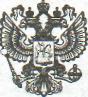 ПРОКУРАТУРА РОССИЙСКОЙ ФЕДЕРАЦИИПРОКУРАТУРА Смоленской областиПрокуратура Шумячского районаул. Садовая, д. 30, п. Шумячи Смоленская область, 21641020.02.2021 г   №02-33/Прдп19-21-120660023685671822213В Совет депутатовСтуденецкого сельского поселенияШумячского района Смоленской областиНа№_____________________________ПРОТЕСТна Положение о порядке управления и распоряжения имуществом, находящимся в муниципальной собственности Студенецкого сельского поселения Шумячского района Смоленской области (утв. решением Совета депутатов Студенецкого сельского поселения от 07.06.2017 года № 11)Решением Совета депутатов Студенецкого сельского поселения Шумячского района Смоленской области от 07.06.2017 года № 11 утверждено Положение о порядке управления и распоряжения имуществом, находящимся в муниципальной собственности Студенецкого сельского поселения Шумячского района Смоленской области (далее - Положение).Данное Положение в части не соответствует требованиям федерального законодательства и подлежит изменению.В силу ч.1 ст.15 Федерального закона от 26.07.2006 № 135-ФЗ «О защите конкуренции» органам местного самоуправления запрещается принимать акты и (или) осуществлять действия (бездействие), которые приводят или могут привести к недопущению, ограничению, устранению конкуренции, за исключением предусмотренных федеральными законами случаев принятия актов и (или) осуществления таких действий (бездействия).Частями 1 и 2 статьи 209 Гражданского кодекса Российской Федерации установлено, что собственнику принадлежат права владения, пользования и распоряжения своим имуществом.Собственник вправе по своему усмотрению совершать в отношении принадлежащего ему имущества любые действия, не противоречащие закону и иным правовым актам и не нарушающие права и охраняемые законом интересы других лиц. в том числе отчуждать свое имущество в собственность другим лицам, передавать им. оставаясь собственником, права владения, пользования и распоряжения имуществом, отдавать имущество в залог и обременять его другими способами, распоряжаться им иным образом.Федеральное законодательство содержит положения, определяющие особый порядок распоряжения отдельными видами муниципального имущества.Так, в соответствии со ст.28.1 Федерального закона от 27.07.2010 № 190-ФЗ «О теплоснабжении», ст.41.1 Федерального закона от 07.12.2011 № 416-ФЗ «О водоснабжении и водоотведении» передача прав владения и (или) пользования объектами теплоснабжения, централизованными системами горячего водоснабжения, холодного водоснабжения и (или) водоотведения, отдельными объектами таких систем, находящимися в государственной или муниципальной собственности, осуществляется по договорам их аренды, которые заключаются в соответствии с требованиями гражданского законодательства, антимонопольного законодательства Российской Федерации и принятых в соответствии с ними иных нормативных правовых актов Российской Федерации с учетом предусмотренных указанными Федеральными законами особенностей, или по концессионным соглашениям, заключенным в соответствии с требованиями законодательства Российской Федерации о концессионных соглашениях.В случае, если срок, определяемый как разница между датой ввода в эксплуатацию хотя бы одного объекта из числа объектов теплоснабжения, централизованных систем горячего водоснабжения, холодного водоснабжения и (или) водоотведения, находящихся в государственной или муниципальной собственности, и датой опубликования извещения о проведении соответствующего конкурса, превышает пять лет либо дата ввода в эксплуатацию хотя бы одного объекта из числа данных объектов не может быть определена, передача прав владения и (или) пользования данными объектами осуществляется только по концессионному соглашению (за исключением предоставления в соответствии с антимонопольным законодательством Российской Федерации указанных прав на такое имущество лицу, обладающему правами владения и (или) пользования сетью инженерно-технического обеспечения, в случае, если передаваемое имущество является частью соответствующей сети инженерно-технического обеспечения и данные часть сети и сеть являются технологически связанными в соответствии с законодательством о градостроительной деятельности).Пункт 11 части 1 ст.4 Федерального закона от 21.07.2005 № 115-ФЗ «О концессионных соглашениях» относит к числу объектов концессионного соглашения объекты теплоснабжения, централизованные системы горячего водоснабжения, холодного водоснабжения и (или) водоотведения, отдельные объекты таких систем.Таким образом, оспариваемое Положение противоречит требованиям федерального законодательства в той части, в какой допускает возможность распоряжения муниципальным имуществом без учета специального порядка распоряжения его отдельными видами.В соответствии со ст.7 Федерального закона от 06.10.2003 года № 131-ФЗ «Об общих принципах организации местного самоуправления  в Российской Федерации» муниципальные правовые акты, не должны противоречить Конституции Российской Федерации, федеральным конституционным законам, настоящему Федеральному закону, другим федеральным законам и иным нормативным правовым актам Российской Федерации, а также конституциям (уставам), законам, иным нормативным правовым актам субъектов Российской Федерации.На основании изложенного, руководствуясь ст.23 Федерального закона «О прокуратуре Российской Федерации»,требую:Рассмотреть настоящий протест на ближайшем заседании Совета депутатов Студенецкого сельского поселения Шумячского района Смоленской области.Положение о порядке управления и распоряжения имуществом, находящимся в муниципальной собственности Студенецкого сельского поселения Шумячского района Смоленской области (утв. решением Совета депутатов Студенецкого сельского поселения Шумячского района Смоленской области от 07.06.2017 года № 11) изменить, привести в соответствие с требованиями федерального законодательства»	В соответствии с ч.3 ст.7 Федерального закона «О прокуратуре Российской Федерации» о дате и времени рассмотрения настоящего протеста заблаговременно сообщить прокурору района для поддержания изложенных требований.О результатах рассмотрения протеста следует незамедлительно сообщить прокурору района в письменной форме.Прокурор районастарший советник юстиции		С.С. Старовойтов